Стратегия противодействия экстремизму в Российской Федерации до 2025 годаПостановление Правительства РФ от 7 октября 2017 г. N 1235 «Об утверждении требований к антитеррористической защищенности объектов (территорий) Министерства образования и науки Российской Федерации и объектов (территорий), относящихся к сфере деятельности Министерства образования и науки Российской Федерации, и формы паспорта безопасности этих объектов (территорий)»Памятка гражданам по действия при установлении уровней террористической опасности.pdf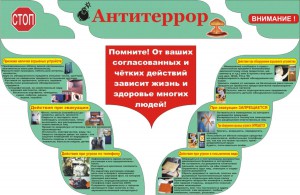 Нормативно-правовая база в области противодействия терроризму, экстремизмуФедеральные законыФедеральный закон от 7 августа 2001 г. №115-ФЗ «О противодействии легализации (отмыванию) доходов, полученных преступным путем, и финансированию терроризма».Федеральный закон от 6 марта 2006 г. № 35-ФЗ «О противодействии терроризму».Федеральный закон от 27 июля 2006 г. № 153-ФЗ «О внесении изменений в отдельные законодательные акты Российской Федерации в связи с принятием Федерального закона «О ратификации Конвенции Совета Европы о предупреждении терроризма» и Федерального закона «О противодействии терроризму».Федеральный закон от 9 февраля 2007 г. № 16-ФЗ «О транспортной безопасности».Федеральный закон от 21 июля 2011 г. № 256-ФЗ «О безопасности объектов топливно-энергетического комплекса».Федеральный закон от 23 июля 2013 г. № 208-ФЗ «О внесении изменений в отдельные законодательные акты Российской Федерации по вопросам антитеррористической защищенности объектов».Федеральный закон от 2 ноября 2013 г. № 302-ФЗ «О внесении изменений в отдельные законодательные акты Российской Федерации».Федеральный закон от 3 июля 2016 г. № 226-ФЗ «О войсках национальной гвардии».Федеральный закон от 3 июля 2016 г. № 227-ФЗ «О внесении изменений в отдельные законодательные акты (положения законодательных актов) и признании утратившими силу отдельных законодательных актов Российской Федерации в связи с принятием Федерального закона «О войсках национальной гвардии».Федеральный закон от 6 июля 2016 г. № 374-ФЗ «О внесении изменений в Федеральный закон «О противодействии терроризму» и отдельные законодательные акты Российской Федерации в части установления дополнительных мер противодействия терроризму и обеспечения общественной безопасности».Федеральный закон от 6 июля 2016 г. № 375-ФЗ «О внесении изменений в Уголовный кодекс Российской Федерации и Уголовно-процессуальный кодекс Российской Федерации в части установления дополнительных мер противодействия терроризму и обеспечения общественной безопасности».Указы Президента Российской ФедерацииУказ Президента Российской Федерации от 15 февраля 2006 г. №116 «О мерах по противодействию терроризму».Указ Президента Российской Федерации от 28 июня 2007 г. № 825 «Об оценке эффективности деятельности органов исполнительной власти субъектов Российской Федерации».Указ Президента Российской Федерации от 31 марта 2010 г. № 403 «О создании комплексной системы обеспечения безопасности населения на транспорте».Указ Президента Российской Федерации от 14 июня 2012 г. № 851 «О порядке установления уровней террористической опасности, предусматривающих принятие дополнительных мер по обеспечению безопасности личности, общества и государства».Указ Президента Российской Федерации от 2 сентября 2012 г. № 1258 «Об утверждении состава Национального антитеррористического комитета по должностям и внесении изменений в Указ Президента Российской Федерации от 15 февраля 2006 г. № 116 «О мерах по противодействию терроризму» и в состав Федерального оперативного штаба по должностям, утвержденный этим Указом.Указ Президента Российской Федерации от 28 октября 2014 г. № 693 «Об осуществлении контроля за обеспечением безопасности объектов топливно-энергетического комплекса».Указ Президента Российской Федерации от 26 декабря 2015 г. № 664 «О мерах по совершенствованию государственного управления в области противодействия терроризму».Постановления Правительства Российской ФедерацииПостановление Правительства Российской Федерации от 12 января 2007 г. № 6 «Об утверждении Правил осуществления социальной реабилитации лиц, пострадавших в результате террористического акта, а также лиц, участвующих в борьбе с терроризмом».Постановление Правительства Российской Федерации от 21 февраля 2008 г. № 105 «О возмещении вреда, причиненного жизни и здоровью лиц в связи с их участием в борьбе с терроризмом».Постановление Правительства Российской Федерации от 13 марта 2008 г. № 167 «О возмещении лицу, принимавшему участие в осуществлении мероприятия по борьбе с терроризмом, стоимости утраченного или поврежденного имущества».Постановление Правительства Российской Федерации от 16 апреля 2008 г. № 278 «О возмещении расходов, связанных с использованием при проведении контртеррористической операции транспортных средств, принадлежащих организациям или физическим лицам».Постановление Правительства Российской Федерации от 4 мая 2008 г. № 333 «О компетенции федеральных органов исполнительной власти, руководство деятельностью которых осуществляет Правительство Российской Федерации, в области противодействия терроризму».Постановление Правительства Российской Федерации от 31 марта 2009 г. № 289 «Об утверждении Правил аккредитации юридических лиц для проведения оценки уязвимости объектов транспортной инфраструктуры и транспортных средств».Постановление Правительства Российской Федерации от 1 февраля 2011 г. № 42 «Об утверждении Правил охраны аэропортов и объектов их инфраструктуры» (в части определения порядка охраны аэропортов и объектов их инфраструктуры в целях предотвращения несанкционированного прохода (проезда) лиц и транспортных средств, проноса оружия, взрывчатых веществ и других опасных устройств, предметов, веществ на территорию аэропортов).Постановление Правительства Российской Федерации от 15 февраля 2011 г. № 73 «О некоторых мерах по совершенствованию подготовки проектной документации в части противодействия террористическим актам» (в части обязательности включения в состав проектной документации требований по антитеррористической защищенности объектов).Постановление Правительства Российской Федерации от 28 июля 2011г. № 621 «О внесении изменений в Постановление Правительства Российской Федерации от 20 марта 2003 г. № 164» (в части погребения лиц, смерть которых наступила в результате пресечения совершенного ими террористического акта).Постановление Правительства Российской Федерации от 22 декабря 2011 г. № 1107 «О порядке формирования и ведения реестра объектов топливно-энергетического комплекса».Постановление Правительства Российской Федерации от 5 мая 2012 г. № 459 «Об утверждении Положения об исходных данных для проведения категорирования объекта топливно-энергетического комплекса, порядке его проведения и критериях категорирования»Постановление Правительства Российской Федерации от 5 мая 2012 г. № 460 «Об утверждении Правил актуализации паспорта безопасности объекта топливно-энергетического комплекса».Постановление Правительства Российской Федерации от 2 октября 2013 г. № 861 «Об утверждении Правил информирования субъектами топливно-энергетического комплекса об угрозах совершения и о совершении актов незаконного вмешательства на объектах топливно-энергетического комплекса».Постановление Правительства Российской Федерации от 4 октября 2013 г. № 880 «Об утверждении Положения о федеральном государственном контроле (надзоре) в области транспортной безопасности».Постановление Правительства Российской Федерации от 25 декабря 2013 г. № 1244 «Об антитеррористической защищенности объектов (территорий)».Постановление Правительства Российской Федерации от 15 февраля 2014 г. № 110 «О выделении бюджетных ассигнований из резервного фонда Правительства Российской Федерации по предупреждению и ликвидации чрезвычайных ситуаций и последствий стихийных бедствий».Постановление Правительства Российской Федерации от 18 апреля 2014 г. № 353 «Об утверждении Правил обеспечения безопасности при проведении официальных спортивных соревнований».Постановление Правительства Российской Федерации от 29 августа 2014 г. № 872 «Об утверждении требований к антитеррористической защищенности объектов (территорий) Министерства регионального развития Российской Федерации и формы паспорта безопасности объектов (территорий) этих объектов (территорий)».Постановление Правительства Российской Федерации от 29 августа 2014 г. № 875 «Об утверждении требований к антитеррористической защищенности объектов (территорий) Федеральной службы по техническому и экспортному контролю, ее территориальных органов и подведомственных организаций и формы паспорта безопасности объектов (территорий) этих объектов (территорий)».Постановление Правительства Российской Федерации от 30 октября 2014 г. №1130 «Об утверждении требований к антитеррористической защищенности объектов (территорий), находящихся в ведении Министерства связи и массовых коммуникаций Российской Федерации, Федеральной службы по надзору в сфере связи, информационных технологий и массовых коммуникаций, Федерального агентства связи, Федерального агентства по печати и массовым коммуникациям, а также подведомственных им организаций, и формы паспорта безопасности таких объектов (территорий)».Постановление Правительства Российской Федерации от 14 ноября 2014 г. № 1193 «Об утверждении требований к антитеррористической защищенности объектов (территорий) уголовно-исполнительной системы и формы паспорта безопасности объектов (территорий) уголовно-исполнительной системы».Постановление Правительства Российской Федерации от 15 ноября 2014 г. № 1208 «Об утверждении требований по соблюдению транспортной безопасности для физических лиц, следующих либо находящихся на объектах транспортной инфраструктуры или транспортных средствах, по видам транспорта».Постановление Правительства Российской Федерации от 3 декабря 2014 г. № 1309 «Об утверждении требований к антитеррористической защищенности объектов (территорий) Федеральной службы по надзору в сфере защиты прав потребителей и благополучия человека и формы паспорта безопасности этих объектов (территорий)».Постановление Правительства Российской Федерации от 5 декабря 2014 г. № 1328 «Об утверждении требований к антитеррористической защищенности объектов (территорий) таможенных органов и формы паспорта безопасности объектов (территорий) таможенных органов».Постановление Правительства Российской Федерации от 6 марта 2015 г. № 202 «Об утверждении требований к антитеррористической защищенности объектов спорта и формы паспорта безопасности объектов спорта».Постановление Правительства Российской Федерации от 18 марта 2015 г. № 252 «Об утверждении требований к антитеррористической защищенности объектов (территорий) ракетно-космической промышленности и формы паспорта безопасности объекта (территории) ракетно-космической промышленности».Постановление Правительства Российской Федерации от 25 марта 2015 г. № 272 «Об утверждении требований к антитеррористической защищенности мест массового пребывания людей и объектов (территорий), подлежащих обязательной охране полицией и форм паспортов безопасности таких мест и объектов (территорий)».Постановление Правительства Российской Федерации от 20 мая 2015 г. № 485 «Об утверждении требований к объектам спорта, предназначенным для проведения чемпионата мира по футболу FIFA 2018 года, Кубка конфедерации FIFA 2017 года».Постановление Правительства Российской Федерации от 23 января 2016 г. № 29 «Об утверждении требований по обеспечению транспортной безопасности объектов транспортной инфраструктуры по видам транспорта на этапе их проектирования и строительства и требований по обеспечению транспортной безопасности объектов (зданий, строений, сооружений), не являющихся объектами транспортной инфраструктуры и расположенных на земельных участках, прилегающих к объектам транспортной инфраструктуры и отнесенных в соответствии с земельным законодательством Российской Федерации к охранным зонам земель транспорта, и о внесении изменений в Положение о составе разделов проектной документации и требованиях к их содержанию».Постановление Правительства Российской Федерации от 9 апреля 2016 г. № 293 «Об утверждении требований к антитеррористической защищенности объектов (территорий), находящихся в ведении Управления делами Президента Российской Федерации, и формы паспорта безопасности таких объектов (территорий)».Постановление Правительства Российской Федерации от 19 апреля 2016 г. № 325 «Об утверждении требований к антитеррористической защищенности объектов (территорий) Федеральной службы по экологическому, технологическому и атомному надзору и формы паспорта безопасности этих объектов (территорий)».Постановление Правительства Российской Федерации от 13 мая 2016 г. № 410 «Об утверждении требований к антитеррористической защищенности объектов (территорий) Министерства труда и социальной защиты Российской Федерации и объектов (территорий), относящихся к сфере деятельности Министерства труда и социальной защиты Российской Федерации, и формы паспорта безопасности этих объектов (территорий)».Постановление Правительства Российской Федерации от 1 июля 2016 г. № 617 «Об утверждении требований к антитеррористической защищенности объектов (территорий) Министерства финансов Российской Федерации и подведомственных ему организаций и формы паспорта безопасности этих объектов (территорий)».Постановление Правительства Российской Федерации от 16 июля 2016 г. № 678 «О требованиях по обеспечению транспортной безопасности, в том числе требованиях к антитеррористической защищенности объектов (территорий), учитывающих уровни безопасности для различных категорий объектов транспортной инфраструктуры и транспортных средств морского и речного транспорта».Постановление Правительства Российской Федерации от 14 сентября 2016 г. № 921 «О внесении изменения в требования к объектам спорта, предназначенным для проведения чемпионата мира по футболу FIFA 2018 года, Кубка конфедераций FIFA 2017 года».Постановление Правительства Российской Федерации от 14 сентября 2016 г. № 924 «Об утверждении требований по обеспечению транспортной безопасности, в том числе требований к антитеррористической защищенности объектов (территорий), учитывающих уровни безопасности для различных категорий объектов транспортной инфраструктуры дорожного хозяйства, требований по обеспечению транспортной безопасности, в том числе требований к антитеррористической защищенности объектов (территорий), учитывающих уровни безопасности для различных категорий объектов транспортной инфраструктуры и транспортных средств автомобильного и городского наземного электрического транспорта, и внесении изменений в Положение о лицензировании перевозок пассажиров автомобильным транспортом, оборудованным для перевозок более 8 человек (за исключением случая, если указанная деятельность осуществляется по заказам либо для собственных нужд юридического лица или индивидуального предпринимателя)».Постановление Правительства Российской Федерации от 17 октября 2016 г. № 1053 «Об утверждении требований к антитеррористической защищенности объектов (территорий) системы государственного материального резерва и формы паспорта безопасности этих объектов (территорий)».Постановление Правительства Российской Федерации от 17 октября 2016 г. № 1054 «Об утверждении требований к антитеррористической защищенности объектов (территорий), находящихся в ведении Министерства природных ресурсов и экологии Российской Федерации, Федеральной службы по надзору в сфере природопользования, Федеральной службы по гидрометеорологии и мониторингу окружающей среды, Федерального агентства по недропользованию, Федерального агентства водных ресурсов, Федерального агентства лесного хозяйства, а также подведомственных им организаций, и формы паспорта безопасности таких объектов (территорий)».Постановление Правительства Российской Федерации от 17 октября 2016 г. № 1055 «Об утверждении требований к антитеррористической защищенности объектов (территорий) Министерства строительства и жилищно-коммунального хозяйства Российской Федерации и организаций, находящихся в его ведении, а также формы паспорта безопасности этих объектов (территорий)».Постановление Правительства Российской Федерации от 20 октября 2016 г. № 1067 «Об утверждении Правил осуществления Федеральной службой войск национальной гвардии Российской Федерации и ее территориальными органами федерального государственного контроля (надзора) за обеспечением безопасности объектов топливно-энергетического комплекса».Постановление Правительства Российской Федерации от 15 Ноября 2016 г. № 1196 «Об утверждении требований к антитеррористической защищенности объектов (территорий) Министерства экономического развития Российской Федерации, Федеральной службы государственной регистрации, кадастра и картографии, Федеральной службы по интеллектуальной собственности, Федеральной службы по аккредитации, Федерального агентства по управлению государственным имуществом, а также подведомственных им организаций и формы паспорта безопасности этих объектов (территорий)».Постановление Правительства Российской Федерации от 17 декабря 2016 г. № 1398 «Об утверждении требований к антитеррористической защищенности объектов (территорий) Федеральной службы по финансовому мониторингу и формы паспорта безопасности таких объектов (территорий)».Постановление Правительства Российской Федерации от 23 декабря 2016 г. № 1467 «Об утверждении требований к антитеррористической защищенности объектов водоснабжения и водоотведения, формы паспорта безопасности объекта водоснабжения и водоотведения и о внесении изменений в некоторые акты правительства Российской Федерации».Постановление Правительства Российской Федерации от 13 января 2017 г. № 8 «Об утверждении требований к антитеррористической защищенности объектов (территорий) Министерства здравоохранения Российской Федерации и объектов (территорий), относящихся к сфере деятельности Министерства здравоохранения Российской Федерации, и формы паспорта безопасности этих территорий».Постановление Правительства Российской Федерации от 11 февраля 2017 г. №176 «Об утверждении требований к антитеррористической защищенности объектов (территорий в сфере культуры и формы паспорта безопасности этих объектов (территорий)».Постановление Правительства Российской Федерации от 28 февраля 2017 г. № 239 «Об утверждении требований к антитеррористической защищенности объектов (территорий) Федерального агентства научных организаций, его территориальных органов и подведомственных ему организаций и формы паспорта безопасности этих объектов (территорий)».Постановление Правительства Российской Федерации от 14 апреля 2017 г. № 447 «Об утверждении требований к антитеррористической защищенности гостиниц и иных средств размещения и формы паспорта безопасности этих объектов».Постановление Правительства Российской Федерации от 26 апреля 2017 г. № 495 «Об утверждении требований по обеспечению транспортной безопасности, в том числе требований к антитеррористической защищенности объектов (территорий), учитывающих уровни безопасности для различных категорий объектов транспортной инфраструктуры и транспортных средств железнодорожного транспорта».Постановление Правительства Российской Федерации от 04 августа 2017 г. № 931 «О внесении изменения в Правила разработки требований к антитеррористической защищенности объектов (территорий) и паспорта безопасности объектов (территорий)»Постановление Правительства Российской Федерации от 07 октября 2017 г. № 1235 «Об утверждении требований к антитеррористической защищенности объектов (территорий) Министерства образования и науки Российской Федерации и объектов (территорий), относящихся к сфере деятельности Министерства Образования и науки Российской Федерации, и формы паспорта безопасности этих объектов (территорий)».Постановление Правительства Российской Федерации от 19 октября 2017 г. № 1273 «Об утверждении требований к антитеррористической защищенности торговых объектов (территорий) и формы паспорта безопасности торгового объекта (территории)»Библиографический список литературы по профилактике распространения идеологии терроризма(обзор печатных и Интернет-изданий)Профилактика распространения идеологии терроризмаапрельУказы Президента Российской ФедерацииФедеральные спискиФедеральный список экстремистских материалов: список предоставлен Минюстом России // Российская газ. – 2019. – 1 марта. – С. 14.Перечень дополнен. Организации и физические лица, включенные в Перечень организаций и физических лиц, в отношении которых имеются сведения об их причастности к экстремистской деятельности или терроризму: перечень предоставлен Росфинмониторингом // Российская газ. – 2019. – 1 марта. – С. 14.«Не связывайтесь с сектами, это чревато большими проблемами»: В крымском муфтияте прокомментировали задержания сторонников «Хизб ут-Тахрир» [Электронный ресурс] // Сrimea.kp.ru : [web-сайт]. – 2019. – 28 марта. – Режим доступа: https://www.crimea.kp.ru/daily/26956.4/4013488/ (дата обращения: 04.04.2019). – Загл. с экрана.Духовное управление мусульман Республики Крым и города Севастополя выступило с официальным заявлением в связи с задержанием 20 крымчан, обвиняемых в участии в международной террористической организации «Хизб ут-Тахрир аль-Ислами».Аксёнов призвал СМИ и общественников усилить участие в борьбе с экстремизмом [Электронный ресурс] // Крыминформ. Информационное агентство : [web-сайт]. – 2019. – 27 марта. – Режим доступа: http://www.c-inform.info/news/id/75133 (дата обращения: 04.04.2019). – Загл. с экрана.Глава Крыма Сергей Аксёнов призвал органы власти всех уровней, религиозных деятелей, журналистов и общественников усилить работу по борьбе с экстремизмом, которую постоянно ведут правоохранители.В Крыму задержали 20 членов запрещенной в РФ террористической организации [Электронный ресурс] // ИА «КИА» : [web-сайт]. – 2019. – 27 марта. – Режим доступа: https://kianews24.ru/news/v-krimu-zaderzhali-20-chlenov-zapreshhennoy/ (дата обращения: 04.04.2019). – Загл. с экрана.Сотрудники ФСБ пресекли в Крыму деятельность структуры террористической организации «Хизб ут-Тахрир аль-Ислами» (запрещена в России решением Верховного Суда РФ в 2003 году) и задержали 20 ее участников.Верховский А. Борьба с «религиозным экстремизмом» все шире / А. Верховский // Независимая газета – Религии. – 2019. – 6 марта. – С. 9, 14.Еще раз обратить внимание на масштаб преследования «Свидетелей Иеговы» (запрещены в России – «НГР»).Егоров И. Террористы меняют почерк / И. Егоров // Российская газ. – 2019. – 28 марта. – С. 7.В России за прошлый год было предотвращено 20 терактов.Жукова А. Крымский суд отправил 20 задержанных по обвинению в терроризме под арест [Электронный ресурс] / А. Жукова // Сrimea.kp.ru : [web-сайт]. – 2019. – 29 марта. – Режим доступа: https://www.crimea.kp.ru/daily/26956/4013674/ (дата обращения: 04.04.2019). – Загл. с экрана.Все 20 задержанных по обвинению в участии в террористической организации «Хизб ут-Тахрир аль-Ислами» арестованы до 15 мая.Задержали экстремистов // Крымская правда. – 2019. – 22 марта. – С. 1.«В Ялте прекращена деятельность ячейки международной религиозной организации “Свидетели Иеговы” (запрещена в РФ. – Ред.)», – сообщила пресс-служба Крымского управления ФСБ России.Замахина Т. Заслон против лжи / Т. Замахина // Российская газ. – 2019. – 20 марта. – С. 1–2.Меры против фейков ударят по сетевым террористам.Макарычев М. Террорист раскрыл соцсети / М. Макарычев // Российская газ. – 2019. – 18 марта. – С. 8.Жертвами расправы в двух мечетях Новой Зеландии стали 50 человек.Мезенцев Д. Задержания продолжаются / Д. Мезенцев // Крымская правда. – 2019. – 28 марта. – С. 1.Сотрудники ФСБ России, МВД и Росгвардии провели обыски у сторонников запрещённой в РФ организации «Хизб ут-Тахрир аль-Ислами» в Крыму.Новоселова Е. Язык на грани права / Е. Новоселова // Российская газ. – 2019. – 6 марта. – С. 10.Заключение лингвистов стало обязательным доказательством в делах о коррупции, вымогательстве, мошенничестве, экстремизме, вовлечении в террористическую организацию.Петров И. Идеален против террористов // Российская газ. – 2019. – 5 марта. – С. 6.Эксперты оценили качество нового российского крупнокалиберного автомата ШАК-12 (штурмовой автоматный комплекс).Петров Н. Волки в овечьей шкуре, или Экстремистское наследие Украины / Н. Петров // Крымская газ. – 2019. – 28 марта. – С. 3.Оперативные мероприятия, санкционированные судом, провели 27 марта в Крыму сотрудники ФСБ при взаимодействии с подразделениями МВД и Национальной гвардии.Приймак А. Оправдают ли «полузащитников» терроризма / А. Приймак // Независимая газета – Религии. – 2019. – 6 марта. – С. 14.В аппарате омбудсмена изучают предложение снять запрет с движения «Хизб ут-Тахрир аль-Ислами».Созаев-Гурьев Е. Задача со звёздочкой / Е. Созаев-Гурьев и др. // Известия. – 2019. – 7 марта. – С. 2.Президент РФ Владимир Путин поручил ФСБ усилить борьбу с терроризмом.Тодуа З. Ожидаемый теракт / З. Тодуа // Независимая газета. – 2019. – 25 марта. – С. 11.Разобщенность ведущих держав мира способствует деятельности экстремистских организаций.Федосенко В. Судят по-военному / В. Федосенко // Российская газ. – 2019. – 21 марта. – С. 7.В Москве начался процесс по делу о терроризме.Число задержанных в ходе обысков в Крыму возросло до 15 [Электронный ресурс] // Новости Крыма – крымская служба новостей : [web-сайт]. – 2019. – 27 марта. – Режим доступа: http://news.allcrimea.net/news/2019/3/27/chislo-zaderzhannyh-v-hode-obyskov-v-krymu-vozroslo-do-15-115183/ (дата обращения: 04.04.2019). – Загл. с экрана.Сотрудники ФСБ, МВД России и Росгвардии утром 27 марта провели обыски в Крыму в рамках уголовных дел против нескольких жителей Крыма, подозреваемых в участии в деятельности запрещенной в России религиозной организации «Хизб ут-Тахрир аль-Ислами».Ялта – город контрастов / подготов. В. Поповский // Крымский ТелеграфЪ. – 2019. – 22–28 марта. – С. 8.В Ялте продолжается зачистка запрещенных в России религиозных организаций.***Хизб ут-Тахрир аль-Ислами – международная террористическая организация. Сами себя они называют партией, выступающей за создание халифата – исламского государства. Эта организация запрещена в России, Германии, США и многих других странах.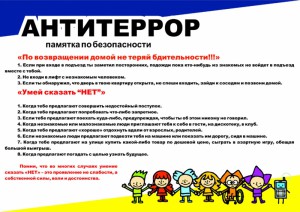 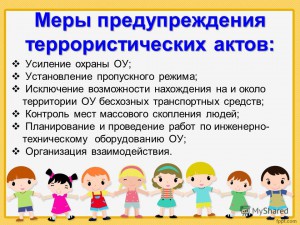 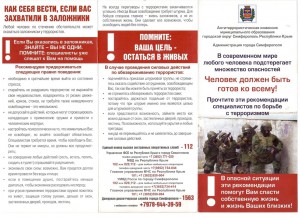 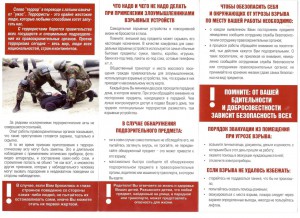 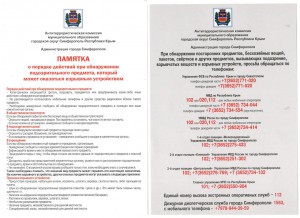 Памятка школьникам по поведению при возникновении угрозы совершения террористического акта (обнаружение взрывного устройства)     Терроризм – война без правил, война без линии фронта, жестокая и бесчеловечная, потому что главный удар противник наносит по мирному населению. Ни этических, ни моральных границ у терроризма нет. Терроризм страшен тем, что он непредсказуем.     Как защитить себя, уберечь свое здоровье и жизнь, спасти родных и друзей в случае возникновения чрезвычайной ситуации, должен знать каждый. Изучи эту информацию и позаботься о том, чтобы с ней ознакомились твои одноклассники, друзья.     Находясь в общественном месте (улице, парке, вокзале), совершая поездки в общественном транспорте, обращай внимание на оставленные сумки, портфели, пакеты, свертки или другие бесхозные предметы. В них могут находиться взрывные устройства.     Обнаружив забытую или бесхозную вещь, спроси у людей, находящихся рядом, не принадлежит ли она им. Попробуй с помощью взрослых установить, кому она принадлежит или кто ее мог оставить.     Если хозяин не установлен, немедленно сообщите об этом. В первую очередь и в обязательном порядке нужно позвонить в полицию по телефону 02. Если предмет обнаружен в транспорте (машине, автобусе, поезде) поставь в известность водителя и кондуктора.     Если подозрительный предмет найден в учреждении (например, в школе), то о находке обязательно должен быть оповещен руководитель учреждения (директор, завуч).     Ни в коем случае не пытайся самостоятельно исследовать находку. Взрыватель может вызвать срабатывание взрывного устройства при любом внешнем воздействии: нажатии, ударе, прокалывании, трении, нагреве, снятии нагрузки, даже просвечивании ярким светом.     Если ты видел, кто оставил подозрительный предмет, запомни, как выглядит этот человек, куда он пошел. При обнаружении постороннего предмета тебе необходимо:- не трогать, не вскрывать и не передвигать находку, не позволять делать этого другим, особенно учащимся младших классов;- сохранять спокойствие и хладнокровие, помнить о том, что твоя нервозность, растерянный вид или неадекватные действия могут послужить причиной паники среди окружающих;- зафиксировать (запомнить или записать) время обнаружения, принять меры к тому, чтобы люди отошли как можно дальше, отойти самому;- обязательно дождаться прибытия милиции, МЧС, ФСБ и предельно точно и четко сообщить имеющуюся информацию. — строго выполнять указания работников школьной администрации и сотрудников правоохранительных органов.
Помни, что любой предмет, найденный на улице или в подъезде, может представлять опасность для жизни! Реалии сегодняшней жизни таковы, что опасность может поджидать нас повсюду. Правила поведения при возникновении чрезвычайной ситуации, как видишь, очень просты. Для того, чтобы запомнить их, не нужно много времени и сил. Но их знание может однажды спасти жизнь тебе и дорогих тебе людей.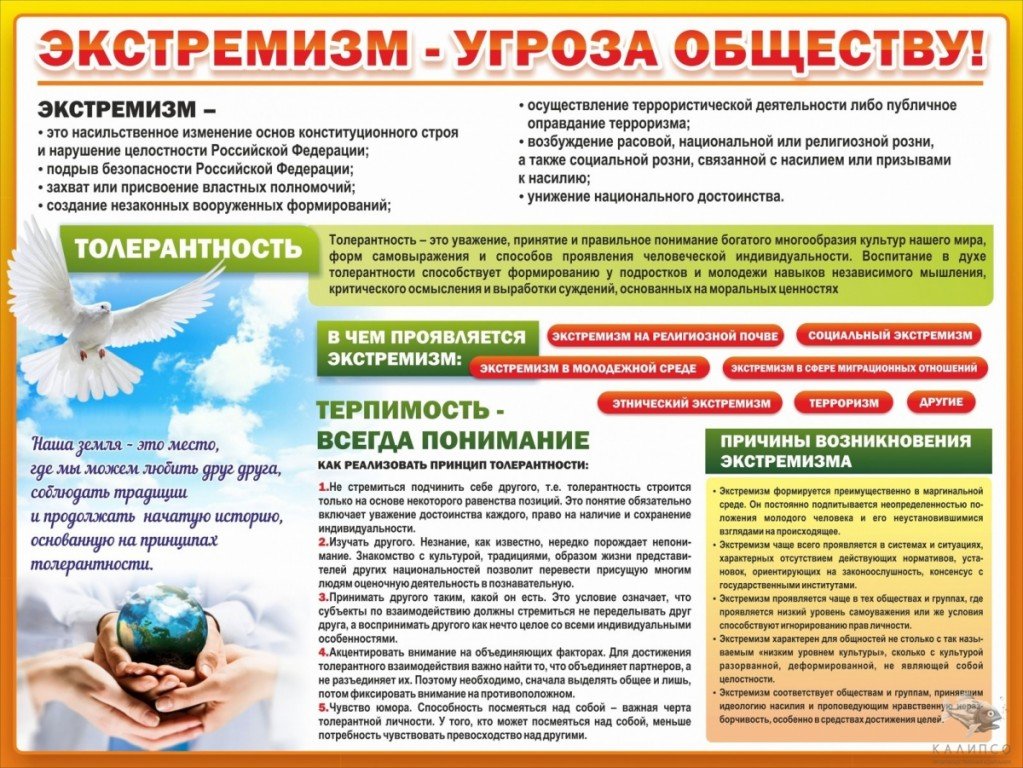 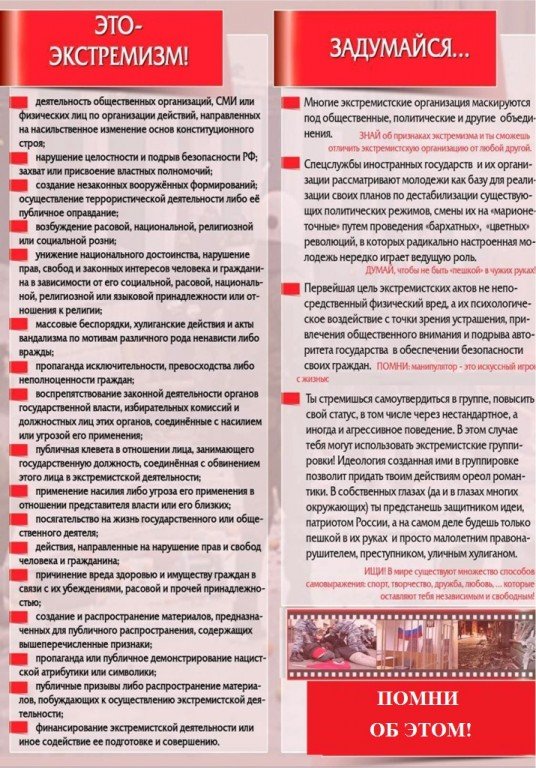 Памятка для родителей и гимназистовпо поведению при возникновении угрозы совершения террористического акта (обнаружение взрывного устройства)Уважаемые родители!Объясните детям, что необходимо сообщать взрослым или сотрудникам полиции:об обнаруженных на улице бесхозных вещах;о подозрительных предметах в общественном транспорте, в подъезде, дома или в школе;Объясните детям, что во всех перечисленных случаях необходимо:Не трогать, не вскрывать, не передвигать находку;Отойти на безопасное расстояние;Сообщить о находке сотруднику полиции.Обязательно проводите с детьми дома разъяснительные беседы о недопустимости:1.Пользоваться незнакомыми предметами, найденными на улице или в общественных местах.2.Брать у незнакомых людей на улице сумки, свертки, игрушки и т.д.Об опасности взрыва можно судить по следующим признакам:1.Наличие неизвестного свертка или какой-либо детали в машине, на лестнице, в квартире и т.д.2.Натянутая проволока или шнур.3.Провода или изолирующая лента, свисающие из-под машины.4.Чужая сумка, портфель, коробка, какой-либо предмет, обнаруженный в машине, у дверей квартиры, в подъезде.Во всех перечисленных случаях заметив взрывоопасный предмет (самодельное взрывное устройство, гранату, бомбу и т.д.), не подходите близко к нему, немедленно сообщите о находке в полицию. Не позволяйте случайным людям прикасаться к опасному предмету и обезвреживать его в общественном транспорте. Совершая поездку в общественном транспорте, обращайте внимание на оставленные сумки, свертки и др. бесхозные предметы, в которых могут находиться самодельные взрывные устройства. Немедленно сообщите о находке водителю, машинисту поезда, работнику полиции. Не открывайте их, не трогайте руками, предупредите стоящих рядом людей о возможной опасности.КАТЕГОРИЧЕСКИ ЗАПРЕЩАЕТСЯ:1. Пользоваться найденными незнакомыми предметами.2.  Сдвигать с места, перекатывать взрывоопасные предметы с места на место, брать их в руки.3. Обрывать или тянуть отходящие от предмета провода, предпринимать попытки их обезвредить.4.  Поднимать, переносить, класть в карманы, портфели, сумки и т.п. взрывоопасные предметы.5. Ударять один боеприпас о другой или бить любыми предметами по корпусу или взрывателю.6. Помещать боеприпасы в костер или разводить огонь над ним.7. Собирать и сдавать боеприпасы в качестве металлолома.8. Наступать или наезжать на боеприпасы.9. Закапывать боеприпасы в землю или бросать их в водоем.Заходя в подъезд дома, обращайте внимание на посторонних людей и незнакомые предметы. Как правило, взрывное устройство в здании закладывается в подвалах, первых этажах, около мусоропроводов, под лестницами.Будьте бдительны!